令和６年度　奈良市会計年度任用職員　都市政策課（一般事務職）募集要項応募締切：令和6年2月16日１．募集内容等２．勤務条件等３．申込方法等※ 申込書に記載された個人情報は、登録、任用に関する事務及び任用後の人事管理に関する事務以外の目的には使用しません。※給与については、奈良市会計年度任用職員の給与及び費用弁償に関する条例等の改正により、改定する可能性があります。採用予定人数1名職務内容公民連携まちづくりに関する一般事務（資料作成、データ入力、電話対応等。デスクワーク中心ですが、屋外の公共空間（歩道、駅前広場等）での現地調査等、正規職員の簡単な手伝い等の軽作業をお願いする場合があります。募集要件パソコン（Word,Excel）の基本的な操作が可能であること。受験資格年齢・学歴不問※地方公務員法第16条に規定する下記の欠格条項に該当する方は応募できません。・禁錮以上の刑に処せられ、その執行を終わるまで又はその執行を受けることがなくなるまでの者・奈良市において懲戒免職の処分を受け、当該処分の日から二年を経過しない者・日本国憲法の施行の日以降において、日本国憲法又はその下に成立した政府を暴力で破壊することを主張する政党その他の団体を結成し、又はこれに加入した者※地方公務員法第16条に規定する下記の欠格条項に該当する方は応募できません。・禁錮以上の刑に処せられ、その執行を終わるまで又はその執行を受けることがなくなるまでの者・奈良市において懲戒免職の処分を受け、当該処分の日から二年を経過しない者・日本国憲法の施行の日以降において、日本国憲法又はその下に成立した政府を暴力で破壊することを主張する政党その他の団体を結成し、又はこれに加入した者任用期間令和6年4月1日～令和7年3月31日（育児休業中の職員の代替としての任用となるため、３か月ごとに任用更新を行います。）勤務地奈良市役所北棟6階（二条大路南１丁目１番１号）給与月額 187,300 円／月・フルタイム勤務※期末手当の支給あり。ただし、在職期間に応じて、支給率は変動します。※下記休日を除く月曜から金曜日の勤務※片道２㎞以上の場合、通勤手当相当分の支給対象。ただし、上限・要件あり。勤務時間午前８時30分～午後５時15分　（休憩時間：1時間）休日土曜日及び日曜日並びに祝日及び年末年始休暇年次有給休暇他服務地方公務員法の服務に関する規定が適用となります。条件付採用地方公務員法第22条及び第22条の2第7項の規定に基づき、採用は全て条件付のものとし、採用後１か月間を良好な成績で勤務した時に会計年度任用職員として正式採用となります。社会保険奈良県市町村職員共済組合（健康保険）、厚生年金、雇用保険の適用があります。災害補償公務上の災害又は通勤による災害についての補償制度があります。その他受動喫煙防止対策として原則敷地内を禁煙としています。申込方法以下のＷｅｂ申込フォームから必要事項を入力のうえ、お申し込みください。（Ｗｅｂ申込フォーム）https://logoform.jp/form/p6et/497828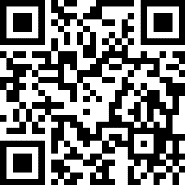 選考日時応募があり次第、随時調整し連絡します。試験の方法面接試験採用予定日令和6年4月1日問合・申込先<住所>〒630-8580　奈良市二条大路南１丁目１番１号　奈良市役所<担当課>都市政策課<電話番号>０７４２－９３－６５９８ <受付時間>土日及び祝日を除く　午前９時～午後５時